[Insert Medical History and List of Medication here]Patients who are excluded can contact the following services:Age UK Birmingham & the Black Country- Dudley Stepping Out 07702 568 857 (Direct)0121 437 0033 (General) 0121 437 0479 (Information & Advice) info@ageukbbc.org.uk www.ageukbbc.org.ukBirmingham Nail Care Servicewww.bhamnailcare.co.ukCovering:  Cradley health, Halesowen, Quinton, Coseley, Sedgley and Stourbridge.Private Podiatry /ChiropodyClick on Feet for Life web site www.feetforlife.org where you will be able to search for your nearest Private Podiatrist. To check if the Podiatrist you have chosen is registered with the Health Professions Council please search on www.hpc-uk.orgSubmitting Referrals to Podiatry:Checklist for submission:All fields completedReason for referral clearly identifiedMedical history inserted List of medication insertedFile saved as a Word Document file type (See Sections 3 – 6)Not saved with any file protection enabled (See Section 7)Please ensure you comply to avoid a delay in patient careThis sheet describes how we need the referral form submitting to avoid a delay in triage and potential treatment. Items covered: how you can identify the file type of a document and how you can save/ convert to specific file type. Also, checking and removing file protection will be explained. Section 1 - What has Changed?We belong to the Dudley Group NHS Foundation Trust. The Trust has adopted the national rollout of Office N365 to replace end of life software. As standard, we only have access to the online version of office 365. This means a reduction of functionality and features. The most poignant here being the lack of file type compatibility. This means that all ‘Word’ documents must be submitted as a WORD DOCUMENT file type (with a .doc or .docx extension). Additionally, protected files cannot be edited and such files need to have the protection removed before sending. Section 2 - What will be Changing 1st May 2022?We will no longer have access to any desktop version of Microsoft Office. This means that if the below steps are not taken, we will not be able to ‘fix’ the issues ourselves. We will need to send them back to you as the referrer to take action as described below. This will lead to a delay in processing patient referrals and could constitute a clinical risk. Section 3 - How can I Identify the File Type?There are two main ways:Find the file icon of the document, right click > Properties: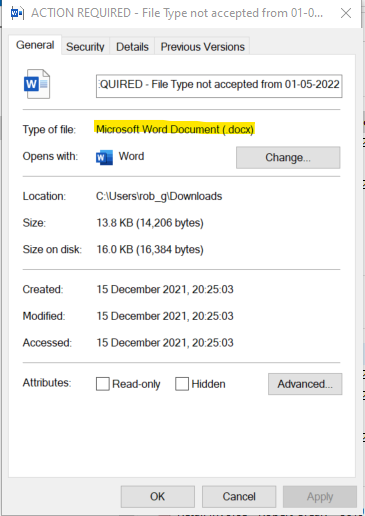 With the document open, click File > Save As. Towards the bottom of the save window you will see Save as Type: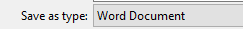 The file icon will usually look like: 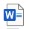 Note: Files can look like a Word Document by the icon and the fact you have created or edited them in Word, but only by using either of these two methods can you be sure that the file is saved as an actual Word Document file type. Don’t trust the icon image an indicator of file type. Section 4 - File Types Can’t I Send?Any others than the above. This includes:Most commonly sent to us: Rich Text Format (.rtf) and Plain Text (.txt). Often looks like: 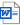 Any older version of Word, e.g. Word 1997 – 2003. Often looks like: Macro Enabled Documents: Microsoft Word Macro-Enabled Template (.dotm). Often looks like: 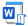 The list goes on. Only thing you really need to worry about is to send the file as a Word Document as above. Section 5 - How do I Convert Files?With the document open, hit File > Save As > [choose save location] > [either leave or change file name].At the bottom of the save window, change the file Save as Type to:Section 6 - Can I Send the Referral as a PDF or an image file (e.g. jpeg, bitmap, png, etc)? Unfortunately, no. The file is saved onto our OneDrive for clinicians to triage. They need to be able to edit the document to inform the office staff and treating clinicians of the triage outcome. We cannot edit PDF or image files.Section 7 - Why Can’t I Send a Protected Document? We simply cannot edit it. This can include simple edit protection or password protection. If you send documents with either of these enabled, we cannot edit the document and time will be wasted sending back to you. To identify if there is any protection on the document, hit the Review tab: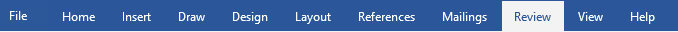 Then Restrict Editing: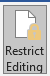 If the ribbon which pops up on the right of the window look like this, your file isn't protected: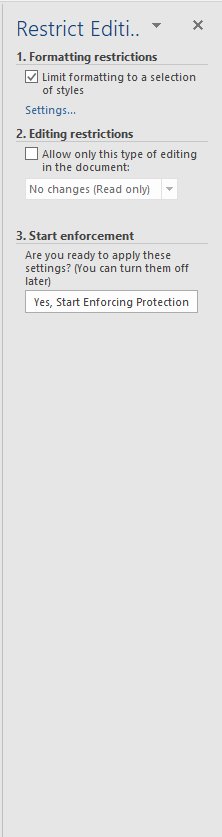 If it looks something like this, the document is protected: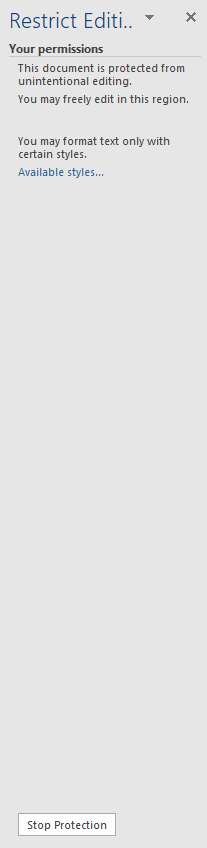 The wording will change depending on restrictions set. However, at the bottom of the ribbon there will a Stop Protection button: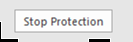 Hit Stop Protection, then enter the password if applicable. This will remove protection.Section 8 - What do I Need to Submit with the Podiatry Referral Form?Please ensure the form is completely filled in with all contact details of the patient and the referrer. Please give all requested clinical information. Please insert into the form a medical summary and a list of medication. Please insert into the form any other information required for the assessment and/or treatment of the patient.Community Podiatry Referral FormALL FIELDS ARE MANDATORY  Please Attach Medical History and Medication listCommunity Podiatry Referral FormALL FIELDS ARE MANDATORY  Please Attach Medical History and Medication listCommunity Podiatry Referral FormALL FIELDS ARE MANDATORY  Please Attach Medical History and Medication listCommunity Podiatry Referral FormALL FIELDS ARE MANDATORY  Please Attach Medical History and Medication listCommunity Podiatry Referral FormALL FIELDS ARE MANDATORY  Please Attach Medical History and Medication listCommunity Podiatry Referral FormALL FIELDS ARE MANDATORY  Please Attach Medical History and Medication listCommunity Podiatry Referral FormALL FIELDS ARE MANDATORY  Please Attach Medical History and Medication listCommunity Podiatry Referral FormALL FIELDS ARE MANDATORY  Please Attach Medical History and Medication listCommunity Podiatry Referral FormALL FIELDS ARE MANDATORY  Please Attach Medical History and Medication listCommunity Podiatry Referral FormALL FIELDS ARE MANDATORY  Please Attach Medical History and Medication listCommunity Podiatry Referral FormALL FIELDS ARE MANDATORY  Please Attach Medical History and Medication listTo avoid a delay in treatment, please ensure the Checklist for Submission is completed. The Submitting Podiatry Referrals guidance at the end of this document provides further details on what is required for successful submission.  To avoid a delay in treatment, please ensure the Checklist for Submission is completed. The Submitting Podiatry Referrals guidance at the end of this document provides further details on what is required for successful submission.  To avoid a delay in treatment, please ensure the Checklist for Submission is completed. The Submitting Podiatry Referrals guidance at the end of this document provides further details on what is required for successful submission.  To avoid a delay in treatment, please ensure the Checklist for Submission is completed. The Submitting Podiatry Referrals guidance at the end of this document provides further details on what is required for successful submission.  Checklist for Submission:All fields completedReason for referral clearly identifiedMedical history insertedList of medication insertedFile saved as a Word Document file type (See Sections 3 – 6)Not saved with any file protection enabled (See Section 7)Checklist for Submission:All fields completedReason for referral clearly identifiedMedical history insertedList of medication insertedFile saved as a Word Document file type (See Sections 3 – 6)Not saved with any file protection enabled (See Section 7)Checklist for Submission:All fields completedReason for referral clearly identifiedMedical history insertedList of medication insertedFile saved as a Word Document file type (See Sections 3 – 6)Not saved with any file protection enabled (See Section 7)Checklist for Submission:All fields completedReason for referral clearly identifiedMedical history insertedList of medication insertedFile saved as a Word Document file type (See Sections 3 – 6)Not saved with any file protection enabled (See Section 7)Checklist for Submission:All fields completedReason for referral clearly identifiedMedical history insertedList of medication insertedFile saved as a Word Document file type (See Sections 3 – 6)Not saved with any file protection enabled (See Section 7)Checklist for Submission:All fields completedReason for referral clearly identifiedMedical history insertedList of medication insertedFile saved as a Word Document file type (See Sections 3 – 6)Not saved with any file protection enabled (See Section 7)Checklist for Submission:All fields completedReason for referral clearly identifiedMedical history insertedList of medication insertedFile saved as a Word Document file type (See Sections 3 – 6)Not saved with any file protection enabled (See Section 7)Inclusion CriteriaInclusion CriteriaInclusion CriteriaInclusion CriteriaExclusion CriteriaExclusion CriteriaExclusion CriteriaReferral ReasonReferral ReasonReferral ReasonReferral ReasonActive foot UlcerDiabetics with moderate risk or above as per NG19 please state risk   category and HbA1c within last 3 monthsHistory of ulceration to the lower limbHistory of amputation to the lower limbNeuropathyMusculoskeletal  AssessmentEnd of life careRenal DialysisActive foot UlcerDiabetics with moderate risk or above as per NG19 please state risk   category and HbA1c within last 3 monthsHistory of ulceration to the lower limbHistory of amputation to the lower limbNeuropathyMusculoskeletal  AssessmentEnd of life careRenal DialysisInfected ingrowing toenails- For Nail Surgery onlyRheumatoid/Inflammatory Arthritis Neurological Condition –eg MS.Peripheral vascular disease- Please state anticoagulant medication:Immunocompromised- compromising tissue viabilityInfected ingrowing toenails- For Nail Surgery onlyRheumatoid/Inflammatory Arthritis Neurological Condition –eg MS.Peripheral vascular disease- Please state anticoagulant medication:Immunocompromised- compromising tissue viabilityLow risk Diabetics  as per NG19Nail care Non painful corns or callusAnnual diabetic foot checksFungal Nail InfectionVerrucaePatients who have existing foot care provisionPatient who manage their own foot care.Low risk Diabetics  as per NG19Nail care Non painful corns or callusAnnual diabetic foot checksFungal Nail InfectionVerrucaePatients who have existing foot care provisionPatient who manage their own foot care.Low risk Diabetics  as per NG19Nail care Non painful corns or callusAnnual diabetic foot checksFungal Nail InfectionVerrucaePatients who have existing foot care provisionPatient who manage their own foot care.Please highlight:Foot Ulceration with or without infectionInfected Ingrowing toenail – For Nail Surgery onlyPainful Corns/CallusMusculoskeletal AssessmentPlease enter details in Reason for Referral belowPlease highlight:Foot Ulceration with or without infectionInfected Ingrowing toenail – For Nail Surgery onlyPainful Corns/CallusMusculoskeletal AssessmentPlease enter details in Reason for Referral belowPlease highlight:Foot Ulceration with or without infectionInfected Ingrowing toenail – For Nail Surgery onlyPainful Corns/CallusMusculoskeletal AssessmentPlease enter details in Reason for Referral belowPlease highlight:Foot Ulceration with or without infectionInfected Ingrowing toenail – For Nail Surgery onlyPainful Corns/CallusMusculoskeletal AssessmentPlease enter details in Reason for Referral belowPatient DetailsPatient DetailsPatient DetailsPatient DetailsPatient DetailsPatient DetailsPatient DetailsPatient DetailsPatient DetailsPatient DetailsPatient DetailsPatient Name Patient Name NHS numberNHS numberNHS numberPreferred NamePreferred NameGenderGenderGenderDate of BirthDate of BirthEthnicityEthnicityEthnicityPatient AddressPatient AddressMain Contact NumberMain Contact NumberMain Contact NumberPatient AddressPatient AddressAlternative Contact NumberAlternative Contact NumberAlternative Contact NumberPostcodePostcodeCommunication NeedsCommunication NeedsCommunication NeedsDementia/Capacity IssuesDementia/Capacity IssuesInterpreter Required?Interpreter Required?Interpreter Required?Does the patient have a DNACPR in place?Does the patient have a DNACPR in place?Any Known Risks or Warnings? Any Known Risks or Warnings? Any Known Risks or Warnings? GP and Referrer DetailsGP and Referrer DetailsGP and Referrer DetailsGP and Referrer DetailsGP and Referrer DetailsGP and Referrer DetailsGP and Referrer DetailsGP and Referrer DetailsGP and Referrer DetailsGP and Referrer DetailsGP and Referrer DetailsReferrerReferrerGP Name & AddressGP Name & AddressGP Name & AddressReferrer Job TitleReferrer Job TitleGP Contact Number    GP Contact Number    GP Contact Number    Referrer Contact NumberReferrer Contact NumberReason for ReferralReason for ReferralReason for ReferralReason for ReferralReason for ReferralReason for ReferralReason for ReferralReason for ReferralReason for ReferralReason for ReferralReason for ReferralPlease State if the Referral is UrgentPlease State if the Referral is UrgentPlease State if the Referral is UrgentPlease State if the Referral is UrgentPlease State if the Referral is UrgentPlease State if the Referral is UrgentPlease State if the Referral is UrgentPlease State if the Referral is UrgentPlease State if the Referral is UrgentPlease State if the Referral is UrgentPlease State if the Referral is Urgent**PODIATRY DEPARTMENT USE ONLY****PODIATRY DEPARTMENT USE ONLY****PODIATRY DEPARTMENT USE ONLY****PODIATRY DEPARTMENT USE ONLY**Date Referral Received: Date Referral Received: Date Referral Received: Date Referral Received: Referral Status: AcceptedRejectedFurther Information Required:Further Information Required:Diabetic foot risk statusPodiatry needPodiatry needPodiatry needHbA1c medicationEthnicityTriaged Criteria:3 Day UrgentHP 2-4 WeeksRoutine 8 WeeksRoutine 8 WeeksTriaged By:Date:Caseload:ClinicDomNail SurgeryNail SurgeryMSKPodiatric SurgeryPodiatric SurgeryPodiatric SurgeryPodiatric SurgeryPodiatric Surgery